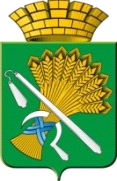 АДМИНИСТРАЦИЯ КАМЫШЛОВСКОГО ГОРОДСКОГО ОКРУГАП О С Т А Н О В Л Е Н И Еот 03.03.2022 N 164            О внесении изменений в постановление администрации Камышловского городского округа «Об общественной муниципальной комиссии по обеспечению реализации муниципальной программы «Формирование современной городской среды на территории Камышловского городского округа на 2017-2024 годы», утвержденной постановлением главы Камышловского городского округа от 27.09.2019 № 836 (с изменениями от 15.09.2020 № 604)В целях выполнения мероприятий муниципальной программы «Формирование современной городской среды на территории Камышловского городского округа на 2017-2024 годы», утвержденной постановлением главы Камышловского городского округа от 28.07.2017 № 712 (с изменениями и дополнениями) и улучшения туристической доступности, привлекательности и безопасности, по созданию инфраструктуры для комфортного пребывания туристов и жителей в Камышловском городском округе, в связи с изменением кадрового состава администрации Камышловского городского округа, руководствуясь частью 1 статьи 16 Федерального закона «Об общих принципах организации местного самоуправления в Российской Федерации» от 06.10.2003 г. № 131-ФЗ, Уставом Камышловского городского округа, администрация Камышловского городского округаПОСТАНОВЛЯЕТ:1. Внести в состав общественной муниципальной комиссии по обеспечению реализации муниципальной программы «Формирование современной городской среды на территории Камышловского городского округа на 2017-2024 годы», утвержденной постановлением главы Камышловского городского округа от 27.09.2019 № 836 (с изменениями от 15.09.2020 № 604) (Далее - «Общественная муниципальная комиссия») следующие изменения:исключить из состава Общественной муниципальной комиссии:Бессонова Евгения Александровича – первого заместителя главы администрации Камышловского городского округа, председателя комиссии    включить в состав Общественной муниципальной комиссии:Мартьянова Константина Евгеньевича - первого заместителя главы администрации Камышловского городского округа, председателя комиссии.2. Общественную муниципальную комиссию, утвержденную постановлением администрации Камышловского городского округа «Об общественной муниципальной комиссии по обеспечению реализации муниципальной программы «Формирование современной городской среды на территории Камышловского городского округа на 2017-2024 годы», утвержденной постановлением главы Камышловского городского округа от 27.09.2019 № 836 (с изменениями от 15.09.2020 № 604) наделить функциями по организации общественного обсуждения проектов и подведения итогов по участию в отборе региональных программ по проектированию туристского кода центра в рамках федерального проекта «Развитие туристической инфраструктуры» национального проекта «Туризм и индустрия гостеприимства».3. Опубликовать настоящее постановление в газете «Камышловские известия» и разместить на официальном сайте Камышловского городского округа в информационно-коммуникационной сети Интернет.4. Контроль за исполнением настоящего постановления оставляю за собой.И.о. главы администрацииКамышловского городского округа                                                       Е.Н. Власова